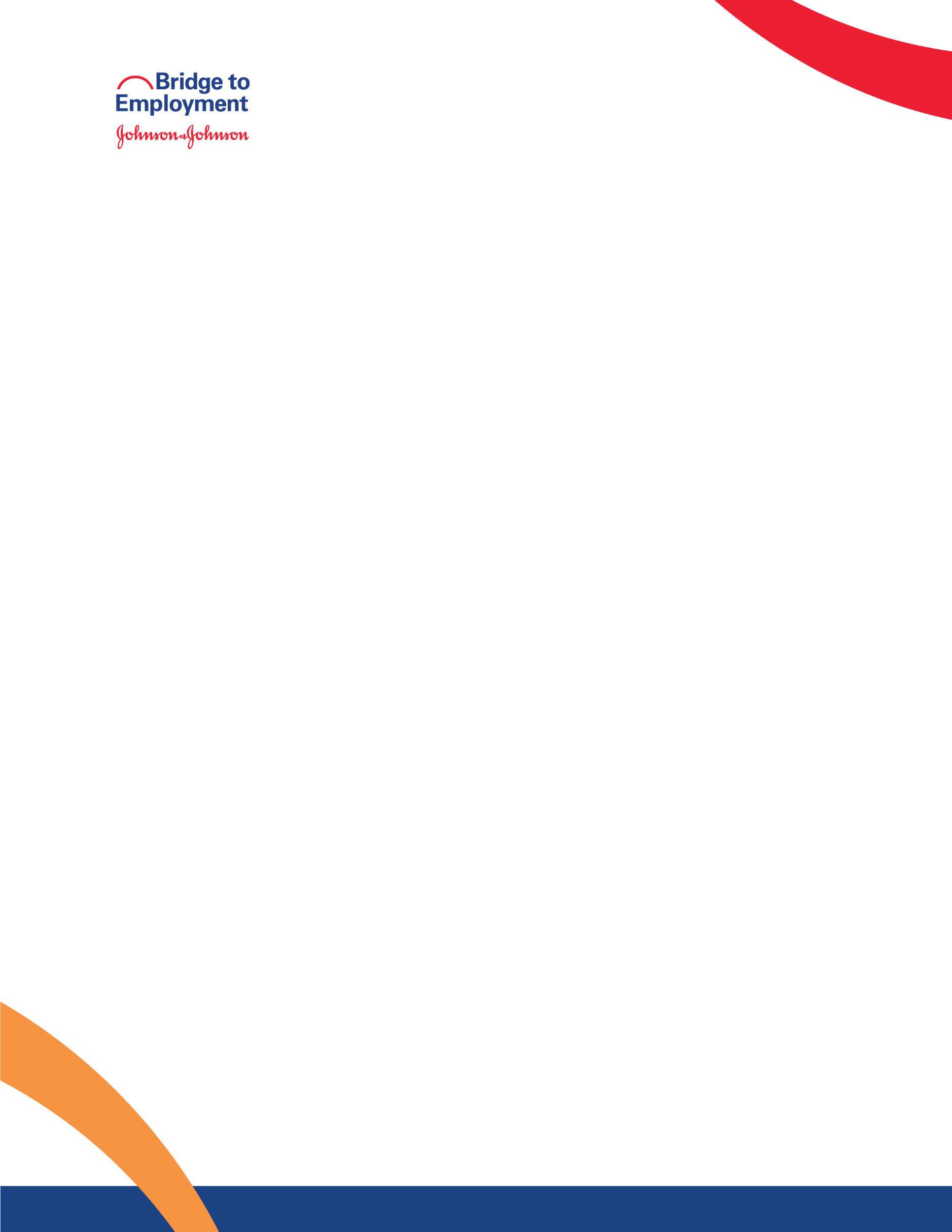 My S.M.A.R.T. +C GoalsToday’s Date: ____________________		Target Date: _______________________Start Date: _______________________		Date Achieved: ____________________Goal:________________________________________________________________________________________Verify that your goal is S.M.A.R.T. +C : EXAMPLE: A group of students in a Design Competition have a broad goal to: Submit a high-quality proposal to the Competition. How can this goal be improved to be SMART +C?Specific: Submit a proposal that exceeds all requirements and comes in 15% under budget. Measurable: It must be 15% under budget. Achievable: The group will confirm that their goal is achievable based on the time and resources given. Relevant: The goal relates to the stated design requirements for the competition. Timed: Submit by the deadline. Challenging: The proposal must come in under budget yet exceed all requirements.REVISED GOAL: By the April 30th deadline, submit a proposal to the Design Competition that exceeds all requirements and comes in 15% under budget. Specific: What exactly will you accomplish?__________________________________________________________________________________________________________________________________________________________________________Measurable: How will you know when you have reached this goal?__________________________________________________________________________________________________________________________________________________________________________Achievable: Is achieving this goal realistic with efforts and commitment? Do you have the resources to achieve this goal? If not, how will you get them?__________________________________________________________________________________________________________________________________________________________________________Relevant: Why is this goal significant?__________________________________________________________________________________________________________________________________________________________________________Timely: When will this goal be achieved?__________________________________________________________________________________________________________________________________________________________________________Challenging: What about this goal will challenge you personally and/or professionally?__________________________________________________________________________________________________________________________________________________________________________